от 06 марта 2018 г.  №22О внесении изменений в Генеральный планМО «Кокшайское сельское поселение» Звениговского района Республики Марий Эл.На основании ст. 33 Градостроительного кодекса Российской Федерации от 29 декабря 2004 года №191-ФЗ,  ст.14 Федерального закона №131-ФЗ «Об общих принципах организации местного самоуправления в Российской Федерации», Правил землепользования муниципального образования  «Кокшайское сельское поселение» администрация муниципального образования «Кокшайское   сельское поселение» п о с т а н о в л я е т: 1. Приступить к подготовке проекта  о внесении изменений в Генеральный план муниципального образования «Кокшайское сельское поселение». 2. Утвердить прилагаемый  состав комиссии по подготовке проекта Генерального плана муниципального образования «Кокшайское сельское поселение» (Приложение №1).3. Утвердить прилагаемый Порядок и сроки проведения работ по подготовке проекта Генерального плана муниципального образования «Кокшайское сельское поселение» (Приложение №2).   4. Настоящее постановление опубликовать в газете «Звениговская неделя» и разместить в информационно-телекоммуникационной сети «Интернет».	5. Настоящее постановление вступает в силу после его официального опубликования.           6. Контроль за исполнением настоящего постановления оставляю за собой. Приложение № 1Состав комиссии по подготовке проекта«О внесении изменений в  Генеральный план МО  «Кокшайское сельское  поселение» Звениговского района Республики Марий ЭлПриложение № 2 Порядок и сроки проведения работ по подготовке Проекта о внесении изменений в Генеральный план муниципального образования «Кокшайское сельское поселение» 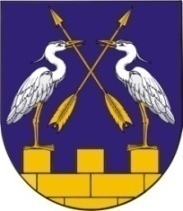 МО АДМИНИСТРАЦИЙЖЕ«КОКШАЙСК СЕЛА АДМИНИСТРАЦИЙ»ПУНЧАЛЖЕМО АДМИНИСТРАЦИЙЖЕ«КОКШАЙСК СЕЛА АДМИНИСТРАЦИЙ»ПУНЧАЛЖЕМО АДМИНИСТРАЦИЙЖЕ«КОКШАЙСК СЕЛА АДМИНИСТРАЦИЙ»ПУНЧАЛЖЕАДМИНИСТРАЦИЯ МО  «КОКШАЙСКОЕ СЕЛЬСКОЕ ПОСЕЛЕНИЕ»ПОСТАНОВЛЕНИЕАДМИНИСТРАЦИЯ МО  «КОКШАЙСКОЕ СЕЛЬСКОЕ ПОСЕЛЕНИЕ»ПОСТАНОВЛЕНИЕАДМИНИСТРАЦИЯ МО  «КОКШАЙСКОЕ СЕЛЬСКОЕ ПОСЕЛЕНИЕ»ПОСТАНОВЛЕНИЕГлава администрации муниципального образования«Кокшайское  сельское поселение»Николаев П.Н.Председатель комиссии:Николаев П.Н. -глава  администрации МО «««Кокшайское сельское поселение»»»Заместитель председателя комиссии:Заместитель председателя комиссии:Иванова Л.Н-Главный специалист  администрации МО ««Кокшайское сельское поселение»»Члены комиссии:Бондарец Т.Н. -Ведущий специалист-землеустроитель администрации МО ««Кокшайское сельское поселение»» Исманов М.А. -Депутат МО ««Кокшайское сельское поселение»» (по согласованию);Крылов С.В.-Депутат МО ««Кокшайское сельское поселение»» (по согласованию);Изиляев Г.И.-Депутат МО ««Кокшайское сельское поселение»» (по согласованию);Акошкина Н.И.-Главный архитектор администрации Звениговского муниципального  района (по согласованию);№ п/пНаименование работСрок1Подготовка проекта постановления администрацией муниципального образования «Кокшайское сельское поселение» о подготовке проекта о внесении изменений в  Генеральный план муниципального образования «Кокшайское  сельское поселение» (далее – Генеральный план)06.03.2018г. применительно ко всей территории поселения2Опубликования Постановления о подготовке проекта о внесении изменений в  Генеральный план в течение 10 дней от даты принятия решения о подготовке проекта о внесении изменений 3Организация работ по подготовке проекта о внесении изменений в  Генеральный план в течение 30 дней от даты опубликования решения4Проверка органом местного самоуправления проекта о внесении изменений в Генеральный план, представленного комиссией, на соответствие требованиям технических регламентов, правилам землепользования и застройки муниципального образования «Кокшайское  сельское поселение»в течение 10 дней от даты получения проекта о внесении изменений, представленных комиссией по подготовке проекта5Получение главой администрации муниципальное образование «Кокшайское сельское поселение» от уполномоченного органа архитектуры и градостроительства заключения по проекту о внесении изменений в Генеральный планв течение 30 дней от даты представления проекта уполномоченному муниципальному органу 6Принятие главой  муниципального образования «Кокшайское сельское поселение» решения о проведении публичных слушаний по проекту о внесении изменений в  Генеральный планв течение 10 дней от даты получения проекта от уполномоченного муниципального органа 7Проведение публичных слушаний по проекту о внесении изменений в  Генеральный планне менее двух и не более четырех месяцев от даты опубликования проекта8Представление главе  администрации муниципального образования«Кокшайское  сельское поселение» проекта о внесении изменений в  Генеральный план после завершения публичных слушаний с приложениями: протоколов публичных слушаний, заключения о результатах публичных слушанийв течение 10 дней от даты составления заключения о результатах проведенных публичных слушаний9Принятие главой администрации муниципального образования «Кокшайское сельское поселение» решения о направлении проекта о внесении изменений в  Генеральный план в представительный орган местного самоуправленияв течение 10 дней после представления комиссией по подготовке проекта о внесении изменений в Генеральный план и обязательных приложений